2021 Quilt Show The Morgan County Schoolhouse Quilt Guild 
Quilt Show will be held at the Morgan County 
Fairgrounds. Directions to Quilt Show 
Morgan County Fairgrounds 
4- H Building 1749 Hospital Dr. Martinsville, IN 46151 The show dates are: Thursday, October 7th - 12:00 until 8:30 PM 
Friday, October 8th - 11:00 AM until 8:30 PM 
Saturday, October 9th - 9:00 AM until 8:30 PM 2021 Quilt Show 
Special Exhibits "Panel Palooza" A special quilt exhibit featuring our 
2021 guild challenge use of panels, and 
will also feature our Snowflake 
Block of the Month. Educational quilting demonstrations: Watch some of our masters at work! • Spirit of 45 Highlights display of quilts • Exhibit of the Guild Charity projects. 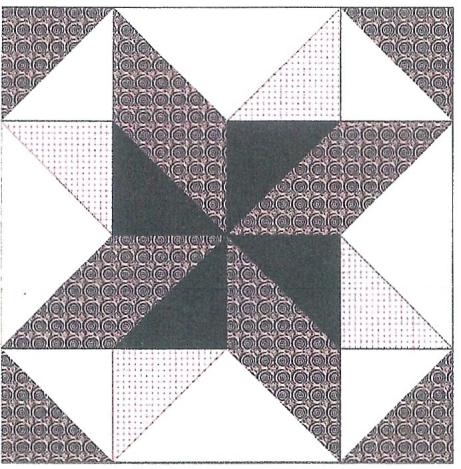 Morgan County Schoolhouse 
Quillers' Guild Quilt Guild meets at the Martinsville 
First Church of the Nazarene, 1609 John 
Wooden Dr, Martinsville, IN 46151 on 
the third Tuesday of each month at 6:30 
PM. For questions regarding the 2021 quilt 
show, please contact Barbara Moon or 
Cathy Honeycutt. Phone: 317-450-4044 or 317-730-3504 
Email: MCSQuiltGuild@yahoo.com 
Facebook: Morgan County Schoolhouse GUILD MISSION STATEMENT The MCSQG is dedicated to promote 
fellowship and education among persons 
interested in all aspects of quilt making; 
preserve our quilt making heritage and 
traditions; and promote and participate in quilt 
related projects that are of service to others. Morgan County 
Schoolhouse 
Quilt Guild 2021 
quilt Show October 7th through October 10th 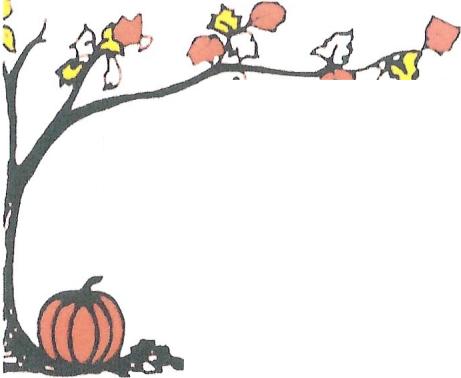 f!J '.:;J ~ ~ 
FALL FOLIAGE FESTIVAL 0& Morgan County 
Fairgrounds 4- H Building 
1749 Hospital Dr. Martinsville, Indiana 46151 MORGAN COUNTY QUILT GUILD 
Charities Stability First: Magdalene House, Lynay 
Center: Quilts donated for each girl that 
graduates her classes. • IN Spirit of 45' /Bugles Across America: Dedicated to honoring all who 
serve our nation in the city of 
Martinsville. Red/white/blue quilts are 
donated, then distributed to the 
families of fallen soldiers. • Desert Rose: Quilts provided for mothers and 
children. Pillow cases provided to the 
children to carry their personal 
items. • CASA: Courts: Pillow cases donated to the 
children within the court system 
to carry their belongings. • Humane Society: o Curtains and pads for cages. • Habitat for Humanity: A quilted wall hanging is donated 
for each build. • Miscellaneous Donations: Nursing Homes Police and Fire Departments Care Net Pregnancy Center Quilts donated to organizations 
for their fundraiser to raffle. DON'T FORGET! All quilts must have a four-inch sleeve 
attached to the back of each quilt. All items 
must be in protective covering, a pillowcase, 
with name attached. No Sleeve, No Entry. AWARDS Ribbons will be awarded to First, Second and 
Third Place winners in each category. Best of 
Show will be chosen from all first-place 
winners from each category, with a People's 
Choice Award from all categories. ENTRY FEE A $5.00 fee for each item being entered in the 
quilt show. Please make checks out to Morgan 
County Schoolhouse Quilt Guild. (MCSQG) DROP OFF TIMES Quilts will be accepted on Tuesday, October 
5th from 9:00 AM-12:00 PM, and from 5:00- 
7:00 PM at the 4-H Building at the 
fairgrounds. PICKUP TIMES Pickup of items will be on Sunday from 4:00 
PM to 5 :00 PM. JUDGING All judged quilts will receive comments from 
the judge in an envelope at time of pick-up. NOTE No quilts previously entered in the Fall Foliage 
Festival Quilt Show will be permitted. ENTRY CATEGORY 
DEFINITIONS Hand quilted - Pieced and 
applique, if piecing dominates. Machine quilted - Home machine 
- Pieced and applique, if piecing 
dominates. Machine quilted - Long arm - 
Pieced and applique, if piecing 
dominates Applique - If applique dominates 
- 51% or more. Embroidery/Cross stitch - If technique dominates = 51% 
or more. Panels - Any panel project 
regardless of use. Small quilts - any quilt with a 
maximum of 60" on any side. (No 
panels) Miscellaneous - Wall hangings, 
art quilts, table runner, bags, 
etc. Final determination of category 
will be made at time of check-in .. 